Till Kommunstyrelsens möte 2020-02-17:Initiativärende: Vart tog redogörelsen vägen?I samband med att hemlöshetskartläggningen för 2018 behandlades i Kommunstyrelsen lade Vänsterpartiet ett tilläggsförslag om att Kommunstyrelsen skulle ges en redovisning av Individ- och familjeomsorgsnämndens och AB Bostäders arbete med bostad först. Yrkandet bifölls av kommunstyrelsen. Detta med hänvisning till formuleringarna om detsamma i Borås Stads Program mot hemlöshet. Sedan dess har det snart gått ett år och en ny hemlöshetskartläggning har tagits fram. Denna visar att hemlösheten i Borås fortsätter öka, inte minst hemlösheten kopplad till situation 2. Kommunstyrelsen har emellertid ännu inte fått den redogörelse som vi begärde. Med anledning av detta väljer Vänsterpartiet att återigen aktualisera frågan.Vänsterpartiet föreslår:Att kommunstyrelsen skyndsamt ges en redovisning av Individ- och familjeomsorgsnämndens och AB Bostäders arbete med bostad förstFör Vänsterpartiet i KommunstyrelsenIda Legnemark och Stefan Lindborg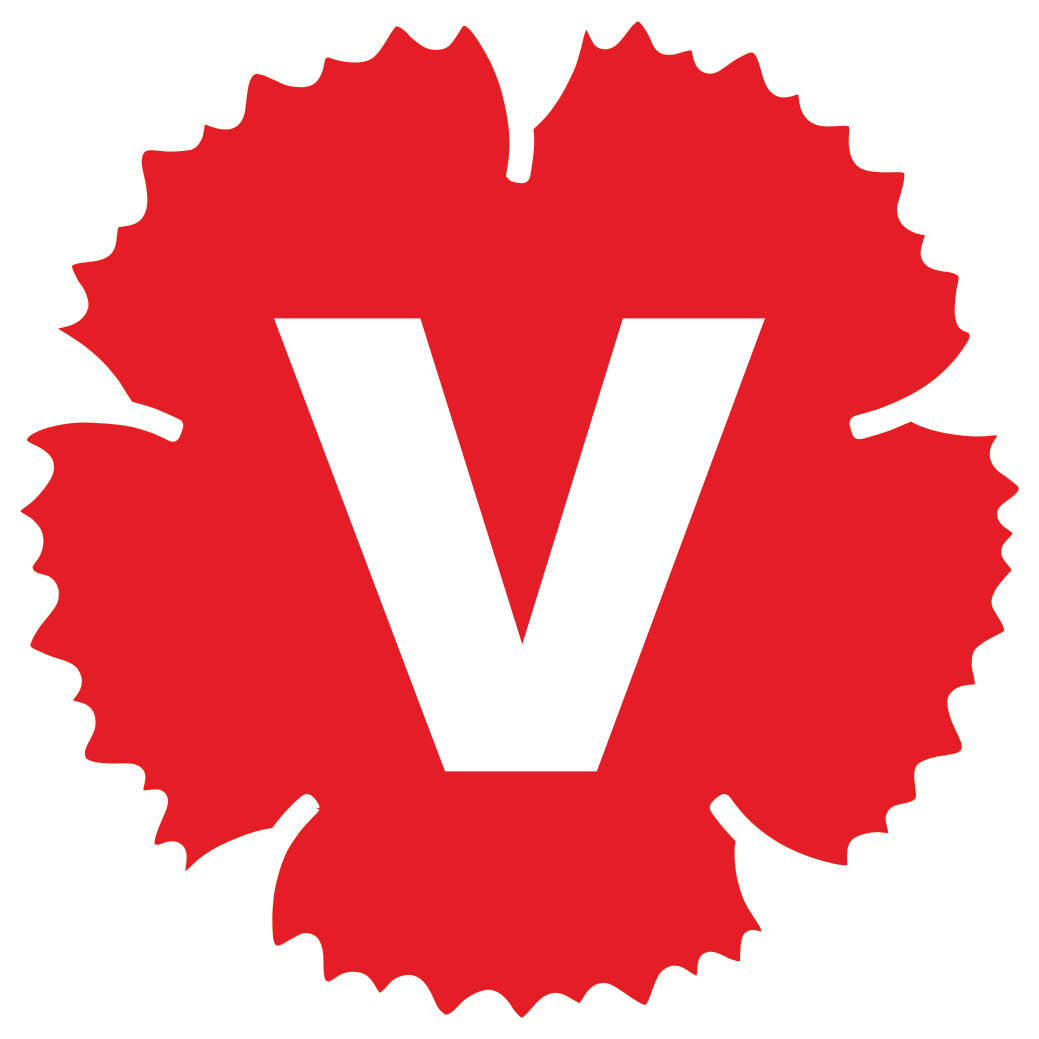 